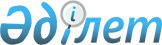 "Кәсіпкерлік мәселелері жөніндегі бірыңғай үйлестіру кеңесін құру туралы" Қазақстан Республикасы Үкіметінің 2010 жылғы 14 сәуірдегі № 308 қаулысына өзгерістер енгізу туралыҚазақстан Республикасы Үкіметінің 2013 жылғы 10 шілдедегі № 705 қаулысы

      Қазақстан Республикасының Үкіметі ҚАУЛЫ ЕТЕДІ:



      1. «Кәсіпкерлік мәселелері жөніндегі бірыңғай үйлестіру кеңесін құру туралы» Қазақстан Республикасы Үкіметінің 2010 жылғы 14 сәуірдегі № 308 қаулысына (Қазақстан Республикасының ПҮАЖ-ы, 2010 ж., № 30, 229-құжат) мынадай өзгерістер енгізілсін:



      көрсетілген қаулыға 1-қосымшада:



      Кәсіпкерлік мәселелері жөніндегі бірыңғай үйлестіру кеңесінің құрамына мыналар енгізілсін:

      мына:

      деген жол мынадай редакцияда жазылсын:

      көрсетілген құрамнан Марат Әпсеметұлы Құсайынов, Қырымбек Елеуұлы Көшербаев, Ғабидолла Рахметоллаұлы Әбдірахымов, Жәннат Жұрғалиқызы Ертілесова шығарылсын;



      көрсетiлген қаулымен бекiтiлген Кәсіпкерлік мәселелері жөніндегі бірыңғай үйлестіру кеңесі туралы ережеде:



      7-тармақ мынадай редакцияда жазылсын:



      «7. Қазақстан Республикасы Өңірлік даму министрлігі Кеңестің жұмыс органы болып табылады.».



      2. Осы қаулы қол қойылған күнінен бастап қолданысқа енгізіледі.      Қазақстан Республикасының

      Премьер-Министрі                                     С. Ахметов
					© 2012. Қазақстан Республикасы Әділет министрлігінің «Қазақстан Республикасының Заңнама және құқықтық ақпарат институты» ШЖҚ РМК
				Сағынтаев

Бақытжан Әбдірұлы-Қазақстан Республикасы Премьер-Министрінің бірінші орынбасары - Қазақстан Республикасының Өңірлік даму министрі, төрағаның орынбасарыҚуандықов

Болатбек Баянұлы-Қазақстан Республикасы Бәсекелестікті қорғау агенттігінің (Монополияға қарсы агенттік) төрағасыЖұманғарин

Серік Мақашұлы-Қазақстан Республикасының Өңірлік даму вице-министрі, хатшы«Досаев

Ерболат Асқарбекұлы-Қазақстан Республикасының Экономикалық даму және сауда министрі»«Досаев

Ерболат Асқарбекұлы -Қазақстан Республикасының Экономика және бюджеттік жоспарлау министрі»;